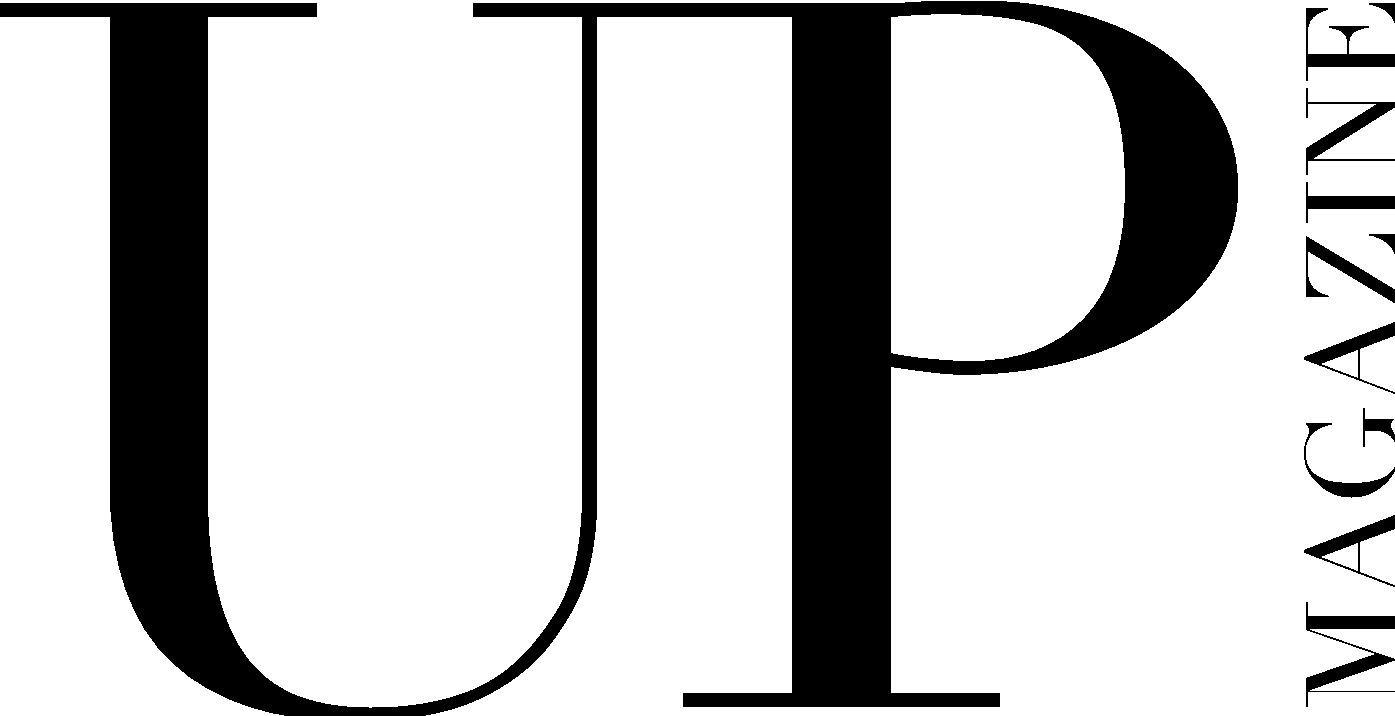 MARKETING TEAM APPLICATIONUP Magazine is Miami University’s student-run fashion and lifestyle publication inspiring style and authenticity. UP Magazine is seeking talented, creative, committed, and driven students who are excited to be part of a collaborative and contemporary team.The Marketing Team of UP Magazine is responsible for advertising and promotion. The team sells print advertisements, secures sponsorships, and promotes UP in creative ways. The team also promotes our fall and spring issues on campus.*Please note, this position may require an interview as a part of the application process. If this applies to your application, you will be contacted individually by the Director after submitting your application.Name: 	Email: Year: Phone: Major(s):Minor(s):Current on-campus involvement: How much time can you commit to this position a week?Related experience: Why do you want to be a part of UP Magazine? What makes you the ideal candidate for this position?Please describe any leadership roles you have undertaken in the last 2 years:What ideas do you have for the UP Marketing Team? If you had to sell an ad to Fretboard Brewing and Public House (a popular restaurant in Hamilton), what would be your plan to get them to buy an ad from UP?Any additional information, questions, concerns, or comments: